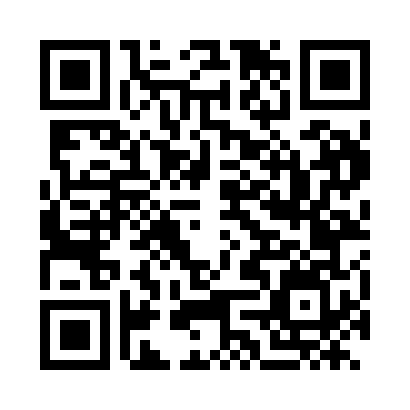 Prayer times for Belisce, CroatiaWed 1 May 2024 - Fri 31 May 2024High Latitude Method: NonePrayer Calculation Method: Muslim World LeagueAsar Calculation Method: ShafiPrayer times provided by https://www.salahtimes.comDateDayFajrSunriseDhuhrAsrMaghribIsha1Wed3:345:3412:434:407:549:462Thu3:315:3212:434:417:559:483Fri3:295:3112:434:417:579:504Sat3:275:2912:434:427:589:525Sun3:255:2812:434:427:599:546Mon3:225:2612:434:438:009:567Tue3:205:2512:434:438:029:588Wed3:185:2412:434:448:0310:009Thu3:165:2212:434:448:0410:0210Fri3:135:2112:434:448:0510:0411Sat3:115:2012:434:458:0610:0612Sun3:095:1812:434:458:0810:0813Mon3:075:1712:434:468:0910:1014Tue3:055:1612:434:468:1010:1215Wed3:035:1512:434:478:1110:1416Thu3:005:1412:434:478:1210:1617Fri2:585:1312:434:478:1410:1818Sat2:565:1212:434:488:1510:2019Sun2:545:1112:434:488:1610:2220Mon2:525:1012:434:498:1710:2421Tue2:505:0912:434:498:1810:2622Wed2:485:0812:434:498:1910:2823Thu2:465:0712:434:508:2010:3024Fri2:455:0612:434:508:2110:3225Sat2:435:0512:434:518:2210:3426Sun2:415:0412:444:518:2310:3627Mon2:395:0312:444:518:2410:3728Tue2:375:0312:444:528:2510:3929Wed2:365:0212:444:528:2610:4130Thu2:345:0112:444:528:2710:4331Fri2:335:0112:444:538:2810:44